Б О Й О Р О Ҡ                                            РАСПОРЯЖЕНИЕ19 декабрь  2017 й.                    № 60              19  декабря  2017 г. « О доплате до МРОТ »В связи с несоответствием заработной платы минимальному размеру оплаты труда, установленном статье 1 закона о внесении изменения статью 1 ФЗ « О минимальном размере оплаты труда» от 19 декабря 2016 года № 460 ФЗ произвести доплату в размере 86 рубля 80 копеек           Хайруллиной Л.Р.- техничке адм. с.п.                   Глава сельского поселения           Зириклинский сельсовет:                                                    Р.С.ИгдеевБАШКОРТОСТАН РЕСПУБЛИКАҺЫШАРАН РАЙОНЫМУНИЦИПАЛЬ РАЙОНЫНЫҢЕРЕКЛЕ АУЫЛ СОВЕТЫАУЫЛ БИЛӘМӘҺЕ ХАКИМИӘТЕ БАШЛЫГЫ452641, Шаран районы, Ерекле ауылы, Дуслык урамы, 2Тел.(34769) 2-54-46, факс (34769) 2-54-45E-mail:zirikss@yandex.ru, http://zirikly.sharan-sovet.ruИНН 0251000711, ОГРН 1020200612948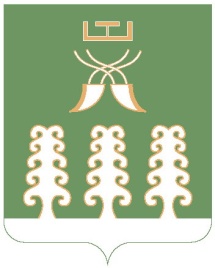 РЕСПУБЛИКА БАШКОРТОСТАНГЛАВА СЕЛЬСКОГО ПОСЕЛЕНИЯ ЗИРИКЛИНСКИЙ СЕЛЬСОВЕТМУНИЦИПАЛЬНОГО РАЙОНАШАРАНСКИЙ РАЙОН452641, Шаранский район, с.Зириклы, ул.Дружбы, 2Тел.(34769) 2-54-46, факс (34769) 2-54-45E-mail:zirikss@yandex.ru, http://zirikly.sharan-sovet.ruИНН 0251000711, ОГРН 1020200612948